“ТРИЗ” расшифровывается как “теория решения изобретательских задач”. Основателем является Советский инженер, писатель и учёный Генрих Альтшуллер, который создал программу в 1956 году, с целью создать еще одну точную науку.
Ученый своей системой доказывает, что любой человек может научится изобретать и для этого не обязательно иметь врожденный талант.Сам автор программы начал изобретать с детства. В 17 лет он получил свое первое авторское свидетельство. В течении семи лет количество его изобретений достигло десяти.Сейчас существует несколько школ развивающих классический ТРИЗ и добавляющих новые разделы. Также некоторые приемы Триз внедряются в классическое дошкольное образование с целью научить детей аналитическому мышлению.Вот несколько игровых занятий для детей в дошкольных учреждениях, которые с легкостью можно проводить и дома. Эти игры вошли в сборники “Педагогика+ТРИЗ”. Автор сборника Ингрида Николаевна Мурашковска.Как играть:Каждому игроку раздаются карточки с изображениями различных предметов. По одной карточке на каждого участника.  Если играете вдвоем, то можно просто положить колоду с детскими картами рубашкой верх и поочереди вытаскивать картинки. Один из игроков назначается  хозяином условного теремка (коврик или детский домик), а другие (или другой) подходят к теремку  и просятся к нему в домик (на примере сказки):- Тук, тук, кто в теремочке живет?
- Я, Гитара. А ты кто?
- А я - удочка. Пусти меня в теремок?
- Если скажешь, чем ты на меня похож, то пущу.Гость должен сравнить оба рисунка, выявить общие признаки и назвать их. Например, и  гитары и  удочка сделаны из дерева. Или и у гитары и у удочки есть струна - веревочка. После этого гость заходит в теремок или просто помещает в домик карточку, и вступает в игру следующий участник игры, или тот же участник берет другую карточку из колоды. И так, пока все карточки не окажутся в теремке,  и ведь правда, все изображения чем-то похожи на гитару.
Можно играть немного по другому, все время меняя хозяина теремка. Сначала, гитара - хозяин, потом гость удочка становится хозяином и так далее.Как играть: Один из игроков назначается Машей-Растеряшей. Ведется диалог Маши с другими участниками игры:
- Ой!
- Что с тобой?
- Я потеряла Нож (называется любой предмет либо изображение на детской карточке). Чем я теперь буду хлеб резать (здесь обозначается функция предмета)?
Другой игрок или игроки должны предложить альтернативные варианты нарезки хлеба, например: пилой, леской, линейкой; можно рукой отломать. Маша-Растеряша выбирает лучший ответ и выдает за него награду (монетку).
В конце игры подсчитываем монетки и определяем победителя.Как играть: Выбирается предмет, в который превратится бабушка (предмет можно выбрать из детских карт. Игроки вспоминают свойства этого предмета (например, стакан: прозрачный, пустой).
Начинаем играть, а для наглядности изобразить бабушку с телом-стаканом, руками, ногами, растущими из стакана и косыночкой на голове наверху стакана.
Один из игроков назначается бабушкой. Другие или другой обращается к нему: - Бабушка, бабушка, почему ты такая прозрачная (называется одно из свойств предмета)?
- Чтобы видеть, сколько я съела.
И так играем до тех пор, пока не будут обоснуем все странности бабушки.
После этого переходим к обсуждению, как бабушка может защититься от волка (например, выплеснуть на него содержимое своего живота или расколоться на острые кусочки - чтобы волк не мог съесть ее, а потом, когда волк уйдет, склеится клеем для стекла).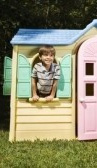 Игра “Теремок”Цель: Тренируем аналитическое мышление, учимся выделять общие признаки путем сравнения.
Реквизит: Окружающие бытовые предметы, или игрушки, или карточки с изображением предметов.ТРИЗ игра “Волшебный поясок”:  Детские карточки с картинками можно распечатать здесь >>>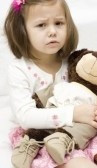 Игра. “Маша-Растеряша”Цель: тренируем внимательность, учимся решать проблемы.
Перед игрой напомните детям функции различных предметов. Зачем ложка? Зачем дверь? Зачем нож?.. А также вспомните кто такие растеряшки.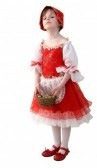 Игра “Красная шапочка”Цель: развитие творческого воображения.
Реквизит: бумага и фломастеры.
Перед игрой вспоминаем сказку, а конкретнее эпизод, где Красная Шапочка удивляется переодетому в бабушку волку. Объясняем детям, что сейчас мы сыграем немного по другому, чем в сказке. Наша бабушка, узнав о планах волка, превращается в какой-либо предмет, чтобы избежать печальной участи.